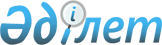 О внесении дополнений в приказ исполняющего обязанности Министра национальной экономики Республики Казахстан от 21 февраля 2018 года № 67 "Об утверждении Перечня импортируемых товаров, по которым налог на добавленную стоимость уплачивается методом зачета и правил его формирования"Приказ Министра национальной экономики Республики Казахстан от 5 мая 2020 года № 35. Зарегистрирован в Министерстве юстиции Республики Казахстан 6 мая 2020 года № 20590
      ПРИКАЗЫВАЮ:
      1. Внести в приказ исполняющего обязанности Министра национальной экономики Республики Казахстан от 21 февраля 2018 года № 67 "Об утверждении Перечня импортируемых товаров, по которым налог на добавленную стоимость уплачивается методом зачета и правил его формирования" (зарегистрирован в Реестре государственной регистрации нормативных правовых актов № 16509, опубликован 16 марта 2018 года в Эталонном контрольном банке нормативных правовых актов Республики Казахстан) следующие дополнения:
      в Перечне импортируемых товаров, по которым налог на добавленную стоимость уплачивается методом зачета, утвержденном указанным приказом:
      дополнить строками 262 и 263, следующего содержания:
      "
      2. Департаменту налоговой и таможенной политики Министерства национальной экономики Республики Казахстан в установленном законодательном порядке обеспечить:
      1) государственную регистрацию настоящего приказа в Министерстве юстиции Республики Казахстан;
      2) размещение настоящего приказа на интернет-ресурсе Министерства национальной экономики Республики Казахстан;
      3) в течение десяти рабочих дней после государственной регистрации настоящего приказа в Министерстве юстиции Республики Казахстан представление в Юридический департамент Министерства национальной экономики Республики Казахстан сведений об исполнении мероприятий, предусмотренных подпунктами 1) и 2) настоящего пункта. 
      3. Контроль за исполнением настоящего приказа возложить на курирующего вице-министра национальной экономики Республики Казахстан.
      4. Настоящий приказ вводится в действие по истечении десяти календарных дней после дня его первого официального опубликования.
					© 2012. РГП на ПХВ «Институт законодательства и правовой информации Республики Казахстан» Министерства юстиции Республики Казахстан
				
262.
Цыплята прародительских и материнских линий племенного разведения*
0105 11
263.
Крупный рогатый скот живой
0102".
      Министр национальной
экономики Республики Казахстан 

Р. Даленов
